CURRICULUM VITAE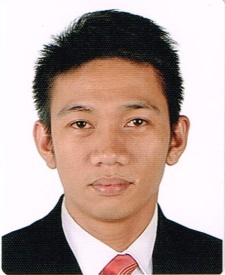 JERREMYEmail Address:  jerremy.328440@2freemail.com Birth Date: June 04, 1988Status: MarriedTo pursue a highly rewarding career, seeking for a challenging job and healthy work environment where I can utilize my skills and knowledge efficiently for organizational growth.DISPATCHER (SALES)	Arayat Concrete Sand Inc.	Brgy, Manuali, Porac, Pampanga, Philippines	September 29, 2008 – December 21, 2016SummaryIn charged in releasing finished product to be delivered to sister companies and other commercial clients.Receives daily schedule/requirements of sister companies and other clients.Encodes finished product dispatched in preparation of daily reports.Monitors plant operational hour for plant operational rate.In charged in releasing delivery receipt using filing system.Report sales and truck load dispatched to marketing personnel.Supervised plant operation in absence of plant supervisor.Handles cash.Assist/entertain walk in clients.APRIL 2008				Information Technology						Major in Computer Programming						CLSU-Computer Training Center Foundation						Science City of Munoz, Philippines		Computer Literate (excellent in MS Excel, MS Word, MS PowerPoint, Programming, Internet)Can work in multi-tasking environmentGreat technical skillsProblem solving and good decision makingNegotiate and persuasiveWorks confidently within a groupFlexible and initiative 